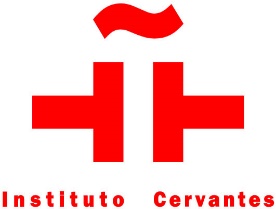 Noi perspective ale predării limbii spaniole ca limbă străină (ELE)PROGRAM DE INSTRUIREInstituto CervantesDurata totală: 35 de orePerioada: 20.03.2023-31.05.2023Cursul este format din trei module:Ce gramatică să predăm?  (20/03/2023-03/04/2023) Modul online (9  ore)Tehnici și resurse didactice pentru predarea limbii spaniole ca limbă străină (ELE) (05/05/2023-06/05/2023) Modul cu prezenta fízica in cadrul IC din Bucuresti (16 ore)Cum încurajăm interactiunea orală și scrisă cu ajutorul TIC (17/05/2023-                       31/05/2023) (Modul online (10 ore)Înscriere:    formulario_inscripcion_profesores_cervantes_bucarest.pdf(formularul se trimite pe mail la adresa: cenbuc@cervantes.es )Data limită de înscriere: 19.03.2023Preț:            curs gratuit Informatii suplimentare: Cursuri de formare pentru profesori de spaniolă. Institutul Cervantes din București.